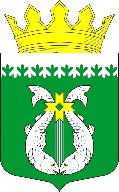 РЕСПУБЛИКА КАРЕЛИЯKARJALAN TAZAVALDUАДМИНИСТРАЦИЯСУОЯРВСКОГО МУНИЦИПАЛЬНОГО ОКРУГАSUOJÄRVEN PIIRIKUNNAN HALLINDOПОСТАНОВЛЕНИЕ«28» августа 2023 г.                                                                             № Об утверждении положения создания и работы комиссии по оценке последствий принятия решения о реконструкции, модернизации, об изменении назначения или ликвидации объекта социальной инфраструктуры для детей, являющегося муниципальной собственностью, а также реорганизации или ликвидации муниципальных организаций (за исключением образовательных организаций), образующих социальную инфраструктуру для детей.     В соответствии с Федеральным законом от 24.07.1998 г. № 124-ФЗ «Об основных гарантиях прав ребенка в Российской Федерации», Федеральным законом от 06.10.2003 N 131-ФЗ "Об общих принципах организации местного самоуправления в Российской Федерации», Постановлением Правительства Республики Карелия от 09.12.2015 г. N 404-П "О проведении оценки последствий принятия решения о реконструкции, модернизации, об изменении назначения или о ликвидации объекта социальной инфраструктуры для детей, являющегося государственной собственностью Республики Карелия или муниципальной собственностью, а также о реорганизации или ликвидации государственных организаций Республики Карелия и муниципальных организаций (за исключением образовательных организаций), образующих социальную инфраструктуру для детей", Уставом Суоярвского муниципального округа: 1. Создать комиссию по оценке последствий принятия решения о реконструкции, модернизации, об изменении назначения или ликвидации объекта социальной инфраструктуры для детей, являющегося муниципальной собственностью, а также реорганизации или ликвидации муниципальных организаций (за исключением образовательных организаций), образующих социальную инфраструктуру для детей.2. Утвердить Положение о комиссию по оценке последствий принятия решения о реконструкции, модернизации, об изменении назначения или ликвидации объекта социальной инфраструктуры для детей, являющегося муниципальной собственностью, а также реорганизации или ликвидации муниципальных организаций (за исключением образовательных организаций), образующих социальную инфраструктуру для детей (Приложение 1).3. Признать утратившим силу постановление администрации муниципального образования «Суоярвский район» от14.11.2018г. №707 «Об утверждении положения создания и работы комиссии комиссии по оценке последствий принятия решения о реконструкции, модернизации, об изменении назначения или ликвидации объекта социальной инфраструктуры для детей, являющегося муниципальной собственностью, а также реорганизации или ликвидации муниципальных организаций (за исключением образовательных организаций), образующих социальную инфраструктуру для детей.4.Разместить данное постановление на официальном сайте Суоярвского муниципального округа.5. Контроль за исполнением настоящего постановления возложить на заместителя главы администрации по социальным вопросам Смирнову Е.Н.Глава Суоярвскогомуниципального округа                                                                    Р.В. Петров__________________________________________________________________Разослать: Дело, юр. Отдел, ООКиСП
                                                                                                             Приложение 1к постановлению администрацииСуоярвского муниципального округа                                от 28.08.2023 года №   ПОЛОЖЕНИЕо комиссии по оценке последствий принятия решения о реконструкции, модернизации, об изменении назначения или ликвидации объекта социальной инфраструктуры для детей, являющегося муниципальной собственностью, а также реорганизации или ликвидации муниципальных организаций (за исключением образовательных организаций), образующих социальную инфраструктуру для детей1. Общие положения1.1. Настоящее Положение о комиссии по оценке последствий принятия решения о реконструкции, модернизации, об изменении назначения или ликвидации объекта социальной инфраструктуры для детей, являющегося муниципальной собственностью Суоярвского муниципального округа, а также реорганизации или ликвидации муниципальных организаций (за исключением образовательных организаций) Суоярвского округа, образующих социальную инфраструктуру для детей (далее- Положение, Комиссия), разработано в соответствии  с Федеральным законом от 24.07.1998 г. № 124-ФЗ «Об основных гарантиях прав ребенка в Российской Федерации», Федеральным законом от 06.10.2003 N 131-ФЗ "Об общих принципах организации местного самоуправления в Российской Федерации», Постановлением Правительства Республики Карелия от 09.12.2015 г. N 404-П "О проведении оценки последствий принятия решения о реконструкции, модернизации, об изменении назначения или о ликвидации объекта социальной инфраструктуры для детей, являющегося государственной собственностью Республики Карелия или муниципальной собственностью, а также о реорганизации или ликвидации государственных организаций Республики Карелия и муниципальных организаций (за исключением образовательных организаций), образующих социальную инфраструктуру для детей"1.2. Комиссия создается в целях проведения оценки последствий принятия решения о реконструкции, модернизации, об изменении назначения или ликвидации объекта социальной инфраструктуры для детей, являющегося муниципальной собственностью, а также реорганизации или ликвидации муниципальных организаций (за исключением образовательных организаций), образующих социальную инфраструктуру для детей.2.Фнкции и полномочия Комиссии2.1. Комиссия осуществляет следующие функции:2.1.1 Проводит оценку последствий принятия решения о реконструкции, модернизации, об изменении назначения или ликвидации объекта социальной инфраструктуры для детей, являющегося муниципальной собственностью, а также реорганизации или ликвидации муниципальных организаций (за исключением образовательных организаций), образующих социальную инфраструктуру для детей.2.1.2. Принимает материалы по рассматриваемому объекту или имущественному комплексу.2.1.3. Осуществляет анализ информации, документов, представленных на Комиссию.2.1.4. На основании анализа готовит заключение, которое направляет Главе Суоярвского округа для принятия решения о реконструкции, модернизации, об изменении назначения или ликвидации объекта социальной инфраструктуры для детей, являющегося муниципальной собственностью, а также реорганизации или ликвидации муниципальных организаций (за исключением образовательных организаций), образующих социальную инфраструктуру для детей.2.2.Комиссия для осуществления своих функций вправе:2.2.1 Запрашивать и получать от структурных подразделений Суоярвского муниципального округа, муниципальных организаций и предприятий необходимую информацию, материалы и документы для проведения последствий принятия решений о реконструкции, модернизации, об изменении назначения или ликвидации объекта социальной инфраструктуры для детей, являющегося муниципальной собственностью, а также реорганизации или ликвидации муниципальных организаций (за исключением образовательных организаций), образующих социальную инфраструктуру для детей.2.2.2. Приглашать на заседания Комиссии должностных лиц, работников органов местного самоуправления, экспертов и (или) специалистов для получения разъяснений, консультаций, заключений и иных сведений.2.2.3. Осматривать имущество, реконструкция, модернизация, изменение назначения или ликвидация проводится.2.2.4. Осуществлять иные действия, необходимые для принятия мотивированного и обоснованного решения.3.Организация работы Комиссии3.1. В своей работе Комиссия руководствуется принципами законности, равноправия всех ее членов и гласности. Работа в Комиссии осуществляется на безвозмездной основе.3.2. Состав Комиссии утверждается Распоряжением Администрации Суоярвского муниципального округа.3.3. В состав Комиссии входят председатель, заместитель председателя, секретарь и члены Комиссии. 3.4. Вопросы, относящиеся к компетенции Комиссии, рассматриваются на ее заседаниях. Комиссия проводит заседания по мере необходимости.Заседание Комиссии считается правомочным, если на нем присутствуют не менее 2\3 ее состава.      На заседание Комиссии могут быть приглашены специалисты и другие  лица без права совещательного голоса.     На заседаниях Комиссии имеют право присутствовать граждане, в том числе представители организаций, общественных объединений, государственных органов и органов местного самоуправления без права совещательного голоса.         3.5. Руководит работой Комиссии председатель. В случае отсутствия председателя Комиссии его функции исполняет заместитель председателя. Председатель организует работу Комиссии, осуществляет общий контроль за реализацией принятых Комиссией решений.        3.6. Секретарь Комиссия оповещает членов Комиссии о дате заседания, обеспечивает подготовку проведения заседания, подготовку материалов для рассмотрения на заседании, осуществляет ведение и оформление протокола заседания.     Протоколы хранятся у секретаря Комиссии.      3.7. Решение Комиссии принимается путем открытого голосования простым большинством голосов от числа присутствующих на заседании членов Комиссии и оформляется протоколом, который подписывают председатель Комиссии (в его отсутствие-заместитель председателя) и секретарь. При равенстве голосов голос председателя Комиссии является решающим.      3.8. Комиссия выносит заключение (положительное или отрицательное) в течение 20 рабочих дней с даты проведения заседания. Заключение подписывается участвующими в заседании членами Комиссии.
     Член Комиссии, не согласный с вынесенным заключением, имеет право в письменном виде изложить особое мнение, которое прилагается к заключению.         3.9. Заключение Комиссии оформляется в соответствии с приложение № 1 или приложением № 2 к настоящему Положению.3.10. Заключение Комиссии в течение 5 рабочих дней со дня его вынесения направляется Инициатору рассмотрения вопроса о реконструкции, модернизации, об изменении назначения или ликвидации объекта социальной инфраструктуры для детей, являющегося муниципальной собственностью, а также реорганизации или ликвидации муниципальных организаций (за исключением образовательных организаций), образующих социальную инфраструктуру для детей.3.11. Заключение Комиссии размещается на официальном сайте Администрации Суоярвского муниципального округа в информационно-телекоммуникационной сети Интернет.3.12.Решение Комиссии может быть обжаловано заинтересованной стороной в судебном порядке.Приложение № 1 к Положению о комиссии по оценке последствий принятия решения о реконструкции, модернизации, об изменении назначения или ликвидации объекта социальной инфраструктуры для детей, являющегося муниципальной собственностью, а также реорганизации или ликвидации муниципальных организаций (за исключением образовательных организаций), образующих социальную инфраструктуру для детейЗАКЛЮЧЕНИЕПо оценке последствий принятия решения о реконструкции, модернизации, об изменении назначения или ликвидации объекта социальной инфраструктуры для детей, являющихся муниципальной собственностью.г. Суоярви                                                               «___»__________20___г   Комиссия в составе:      Председатель Комиссии:_________________________________________                  (ФИО, занимаемая должность)Заместитель председателя Комиссии:______________________________(ФИО, занимаемая должность)        Секретарь Комиссии:____________________________________________(ФИО, занимаемая должность)         Члены Комиссии:_______________________________________________(ФИО, занимаемая должность)    ________________________________________________________________(ФИО, занимаемая должность)______________________________________________________________(ФИО, занимаемая должность)В соответствии со статьей 13 Федерального закона от 24.07.1998 г. № 124-ФЗ «Об основных гарантиях прав ребенка в Российской Федерации», Постановлением Правительства Республики Карелия от 09.12.2015 г. N 404-П "О проведении оценки последствий принятия решения о реконструкции, модернизации, об изменении назначения или о ликвидации объекта социальной инфраструктуры для детей, являющегося государственной собственностью Республики Карелия или муниципальной собственностью, а также о реорганизации или ликвидации государственных организаций Республики Карелия и муниципальных организаций (за исключением образовательных организаций), образующих социальную инфраструктуру для детей", Постановление Администрации Суоярвского муниципального округ от          №       «О создании комиссии по оценке последствий принятия решения о реконструкции, модернизации, об изменении назначения или ликвидации объекта социальной инфраструктуры для детей, являющегося муниципальной собственностью, а также реорганизации или ликвидации муниципальных организаций (за исключением образовательных организаций), образующих социальную инфраструктуру для детей, установила следующее:Объект:Месторасположение объекта:Учредитель:Необходимость изменения назначения:По результатам оценки Комиссия установила:Выполнение критериев оценки принятия решения о реконструкции, модернизации, об изменении назначения или ликвидации объекта социальной инфраструктуры для детей, являющегося муниципальной собственностьюРешение Комиссии:Голосование о выдаче положительного заключения на ликвидациюЗа_______Против__________Воздержались___________________Подписи членов Комиссии:Председатель Комиссии:_________________________________________                  (ФИО, занимаемая должность)Заместитель председателя Комиссии:______________________________(ФИО, занимаемая должность)        Секретарь Комиссии:____________________________________________(ФИО, занимаемая должность)         Члены Комиссии:_______________________________________________(ФИО, занимаемая должность)    ________________________________________________________________(ФИО, занимаемая должность)______________________________________________________________(ФИО, занимаемая должность)Приложение № 2 к Положению о комиссии по оценке последствий принятия решения о реконструкции, модернизации, об изменении назначения или ликвидации объекта социальной инфраструктуры для детей, являющегося муниципальной собственностью, а также реорганизации или ликвидации муниципальных организаций (за исключением образовательных организаций), образующих социальную инфраструктуру для детейЗАКЛЮЧЕНИЕПо оценке последствий принятия решения о реорганизации или ликвидации муниципальных организаций (за исключением образовательных организаций), образующих социальную инфраструктуруг. Суоярви                                                               «___»__________20___г   Комиссия в составе:      Председатель Комиссии:_________________________________________                  (ФИО, занимаемая должность)Заместитель председателя Комиссии:______________________________(ФИО, занимаемая должность)        Секретарь Комиссии:____________________________________________(ФИО, занимаемая должность)         Члены Комиссии:_______________________________________________(ФИО, занимаемая должность)    ________________________________________________________________(ФИО, занимаемая должность)______________________________________________________________(ФИО, занимаемая должность)В соответствии со статьей 13 Федерального закона от 24.07.1998 г. № 124-ФЗ «Об основных гарантиях прав ребенка в Российской Федерации», Постановлением Правительства Республики Карелия от 09.12.2015 г. N 404-П "О проведении оценки последствий принятия решения о реконструкции, модернизации, об изменении назначения или о ликвидации объекта социальной инфраструктуры для детей, являющегося государственной собственностью Республики Карелия или муниципальной собственностью, а также о реорганизации или ликвидации государственных организаций Республики Карелия и муниципальных организаций (за исключением образовательных организаций), образующих социальную инфраструктуру для детей", Постановление Администрации Суоярвского муниципального округ от          №       «О создании комиссии по оценке последствий принятия решения о реконструкции, модернизации, об изменении назначения или ликвидации объекта социальной инфраструктуры для детей, являющегося муниципальной собственностью, а также реорганизации или ликвидации муниципальных организаций (за исключением образовательных организаций), образующих социальную инфраструктуру для детей, установила следующее:Объект:Месторасположение объекта:Учредитель:Необходимость изменения назначения:По результатам оценки Комиссия установила:Выполнение критериев оценки последствий принятия решения о реорганизации или ликвидации муниципальных организаций (за исключением образовательных организаций), образующих социальную инфраструктуруРешение Комиссии:Голосование о выдаче положительного заключения на ликвидациюЗа_______Против__________Воздержались___________________Подписи членов Комиссии:Председатель Комиссии:_________________________________________                  (ФИО, занимаемая должность)Заместитель председателя Комиссии:______________________________(ФИО, занимаемая должность)        Секретарь Комиссии:____________________________________________(ФИО, занимаемая должность)         Члены Комиссии:_______________________________________________(ФИО, занимаемая должность)    ________________________________________________________________(ФИО, занимаемая должность)______________________________________________________________(ФИО, занимаемая должность)№КритерийЗначение критерия1Обеспечение продолжения оказания социальных услуг детям в целях обеспечения жизнедеятельности, образования, развития, отдыха и оздоровления детей, оказания им медицинской помощи, профилактики заболевания у детей, их социальной защиты и социального обслуживания, предоставляемых с использованием объекта социальной инфраструктуры.2Обеспечение оказания услуг детям в целях обеспечения жизнедеятельности, образования, отдыха и оздоровления детей, оказания им медицинской помощи, профилактики заболевания у детей, их социальной защиты и социального обслуживания в объеме не менее чем объем таких услуг, предоставляемых с использованием объекта социальной инфраструктуры до принятия соответствующего решения3Соответствие объекта социальной инфраструктуры санитарно-эпидемиологическим требованиям, требования пожарной безопасности и к антитеррористической защищенности4Востребованность объекта социальной инфраструктуры (наполняемостью. посещаемость)5Экономическая эффективность последствий решения об изменении назначения объекта социальной инфраструктуры№КритерийЗначение критерия1Обеспечение продолжения оказания социальных услуг детям в целях обеспечения жизнедеятельности, образования, развития, отдыха и оздоровления детей, оказания им медицинской помощи, профилактики заболевания у детей, их социальной защиты и социального обслуживания, предоставляемых организацией2Обеспечение оказания услуг детям в целях обеспечения жизнедеятельности, образования, отдыха и оздоровления детей, оказания им медицинской помощи, профилактики заболевания у детей, их социальной защиты и социального обслуживания в объеме не менее чем объем таких услуг, предоставляемых с использованием объекта социальной инфраструктуры до принятия соответствующего решения3Экономическая эффективность последствий решения о реорганизации или ликвидации организации4Обеспечение продолжения осуществления видов деятельности, реализовывавшихся только организацией